Вариант 5 – Административное здание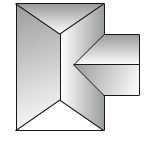 Определите местоположение следующих обязательных элементов:вход на территорию с оформлением входной зоны;дорожно-тропиночную сеть (дорожки и тропинки для прохода к основным объектам);территорию для отдыха сотрудников;малые формы для индивидуальности территории.Все это оформить деревьями и кустарниками, живыми изгородями, цветниками и прочими элементами.